Vendor Sponsorship Agreement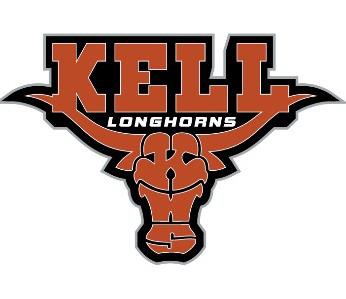 Thank you for sponsoring the Kell Wrestling Program!We offer several sponsorship levels:Your sign will hang in the Kell High School Gymnasium for a full calendar year, not just the wrestling season. Upon receiving your check, we will contract to have the sign printed. You can provide any special artwork or graphics to be used by emailing your vector art to MeghanStarr@bellsouth.net. Your year will begin on the day we hang the sign in the gym.All of the proceeds of your sponsorship will go to improve the Kell Wrestling program. One third of the donation will directly help the wrestler securing the donation by helping to pay their wrestling expenses such as dues, camps, and lessons. The remaining funds will help to reduce dues and camp prices for all wrestlers and secure new equipment. Any amounts allocated to the wrestler securing the donation that are not used will be returned to the program.Please help us provide you with the best service possible by completing the following information:Please make the check payable to Kell Wrestling and mail it to Kell Wrestlingc/o Lara VanPletzen  4770 Lee Waters Road Marietta, GA 3066In addition to the sign in the gymnasium, sponsors also receive recognition on the website and in flyers that are distributed during tournaments. Food vendors who provide donations are recognized with signs prominently displayed next to the donation in the buffet.If you are planning to provide an in-kind service for part of your payment (such as food for our tournaments), please indicate that here:If you have any concerns or questions, you may contact one of the sponsor coordinators, at Curt Ashway at CurtAshway@yahoo.com, Lara VanPletzen at laravanpletzen@hotmail.com or Kell Wrestling Booster Club President, Carlye Barton, at hayesbarton@comcast.net.Please sign below to indicate acceptance of these terms.  Thank you again for your support!Vendor	WrestlerDate of agreement  	WhiteBlackCopperPrice$250$475$800Marquee size2’ x 4’ 4’ x 4’4’ x 8’Vendor NameAddressContact NameEmailPhone NumberSponsorship Level